助成事業完了報告書宛　先：日　本　財　団会長　笹川　陽平　殿報告日付：　2017　年　2　月　13　日事業ID：2016346981事業名：車いす対応車(軽自動車)の整備団体ID：219204団体名：特定非営利活動法人　毎日クリスマス代表者名：理事長　三上幸子　　印ＴＥＬ：0288-21-7030ＦＡＸ：0288-21-7544住　所：〒321-2427　栃木県日光市佐下部305事業完了日：2017年　2　月　7　日事業費総額　　1,166,000　円助成金額　　　　930,000　円事業目標の達成状況：本事業の実施により、利用者の送迎待ち時間軽減や、乗降時の負担軽減につながり、4ＷＤのオプションにより積雪や路面凍結時の安全な送迎を実施することができる。事業成果物：福祉車両事業報告：車種　ホンダ／Ｎ－ＢＯＸ＋軽自動車２ＷＤ／ＡＴガソリン4名　1台使用施設　住所　〒321-2427　施設名称　　事務担当連絡先：　　　氏名：　　電話：　0288-21-7030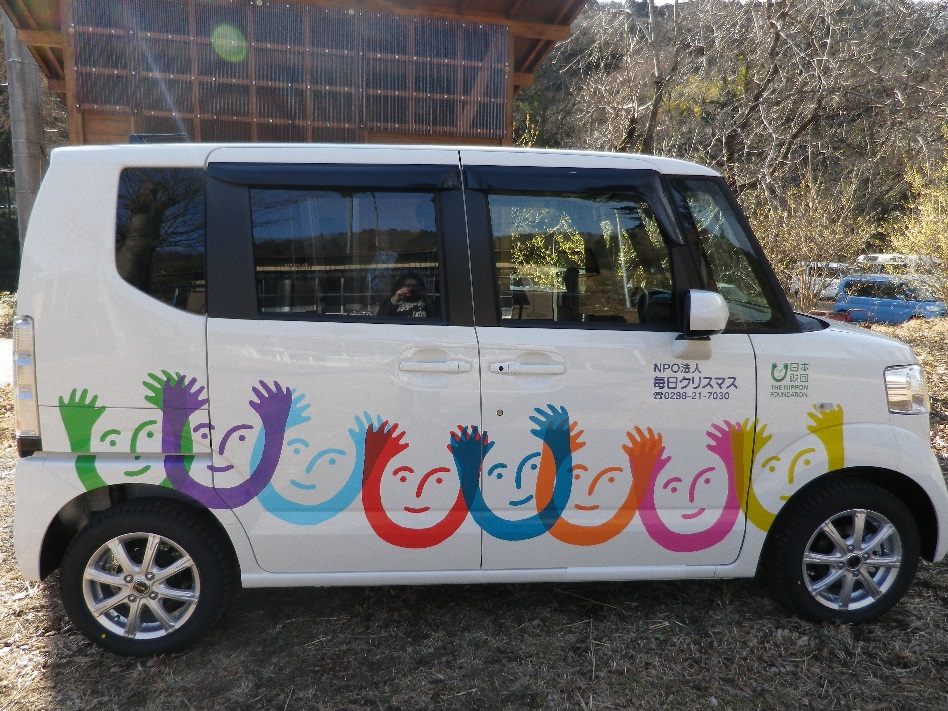 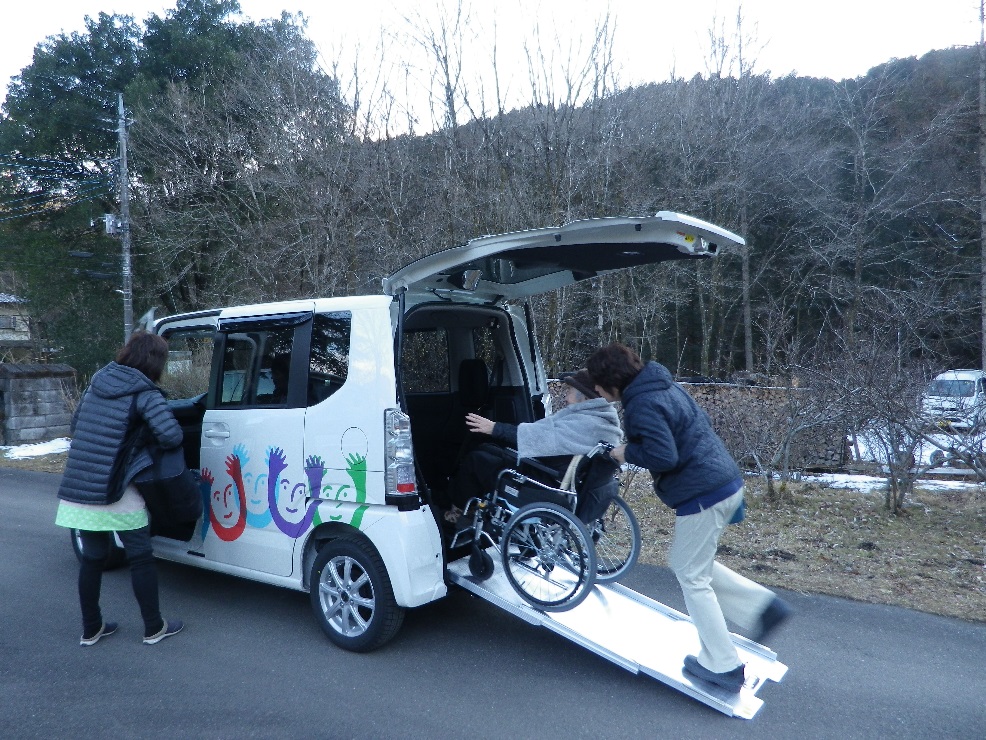 